サークル等、複数名のグループでのご参加も歓迎します。参加申込票（先着順）申込締切：令和６年８月１４日（水）申　込・　　佐賀県くらしの安全安心課　（消費相談啓発指導担当）問合せ先　　ＴＥＬ：0952-25-7059　　ＦＡＸ：0952-24-9567　　　　　　　Ｅ-mail：kurashianzen@pref.saga.lg.jp申込票に記載の個人情報は運営のために使用し、それ以外に使用することはありません。令和６年度　学生消費者教育推進リーダー養成講座【　８月２９日（木）・３０日（金）開催　】お名前住　所〒　　　　―〒　　　　―〒　　　　―電話番号（日中連絡がつく電話番号）学校名・学部・学年サークル等でご参加の場合は、代表者の方を上の欄に、その方以外の方（４名まで）は下の欄に、お名前・学部・学年を下の欄にご記入ください。県からの連絡は上記の方に対して行います。サークル等でご参加の場合は、代表者の方を上の欄に、その方以外の方（４名まで）は下の欄に、お名前・学部・学年を下の欄にご記入ください。県からの連絡は上記の方に対して行います。サークル等でご参加の場合は、代表者の方を上の欄に、その方以外の方（４名まで）は下の欄に、お名前・学部・学年を下の欄にご記入ください。県からの連絡は上記の方に対して行います。サークル等でご参加の場合は、代表者の方を上の欄に、その方以外の方（４名まで）は下の欄に、お名前・学部・学年を下の欄にご記入ください。県からの連絡は上記の方に対して行います。お名前お名前学　部学　年この申込票をメール（上記のアドレス）またはＦＡＸ（上記の番号）で送付していただくか、下記の申込フォームの二次元コードによりお申し込みください。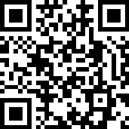 